25.03Тема: Арктангенс. Арккотангенс. Формулы для арктангенса и арккотангенса.Прочитать теоретический материал.Записать в тетрадь определения арктангенса и арккотангенса (с рис.67, 68)Разобрать и записать в тетрадь решение примеров 8,9 и № 90Самостоятельно решить в тетради упражнения №  92(5-8), 94 (3-5), 95, 96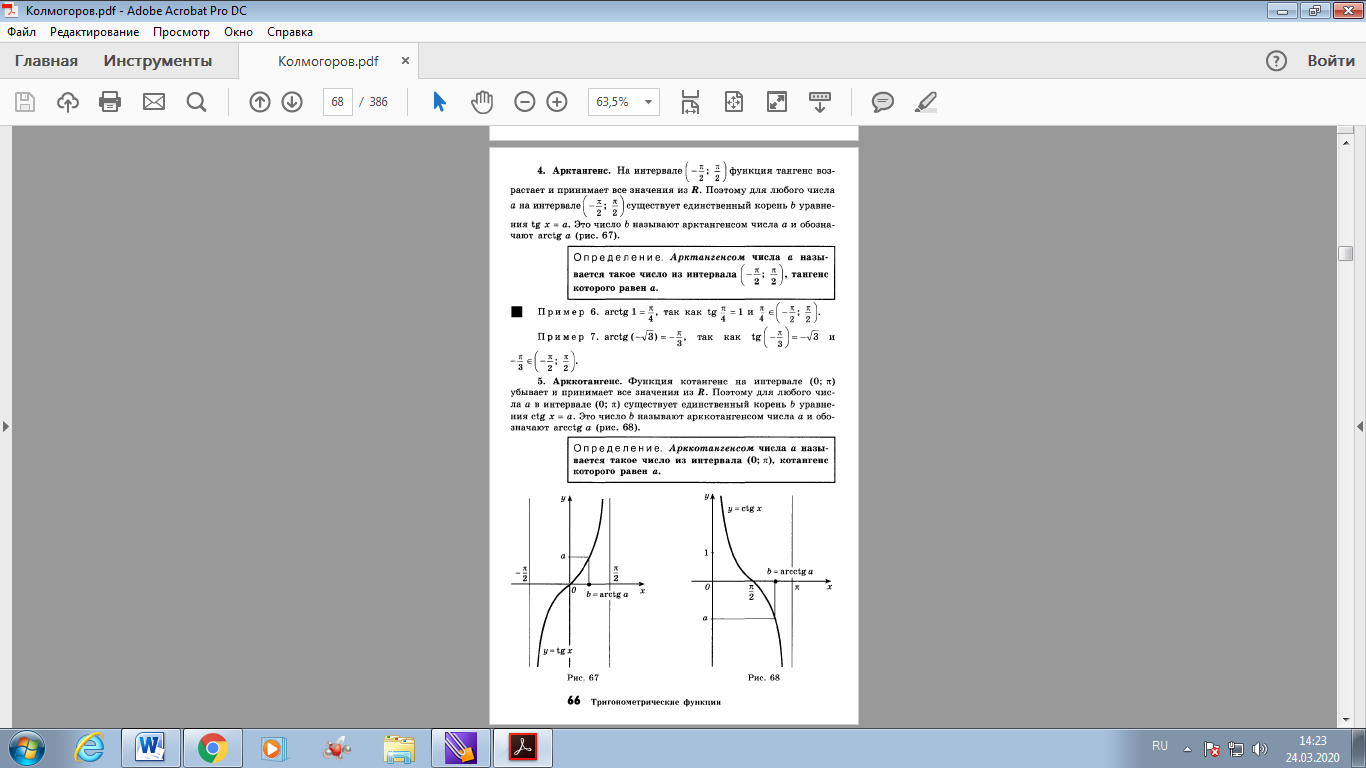 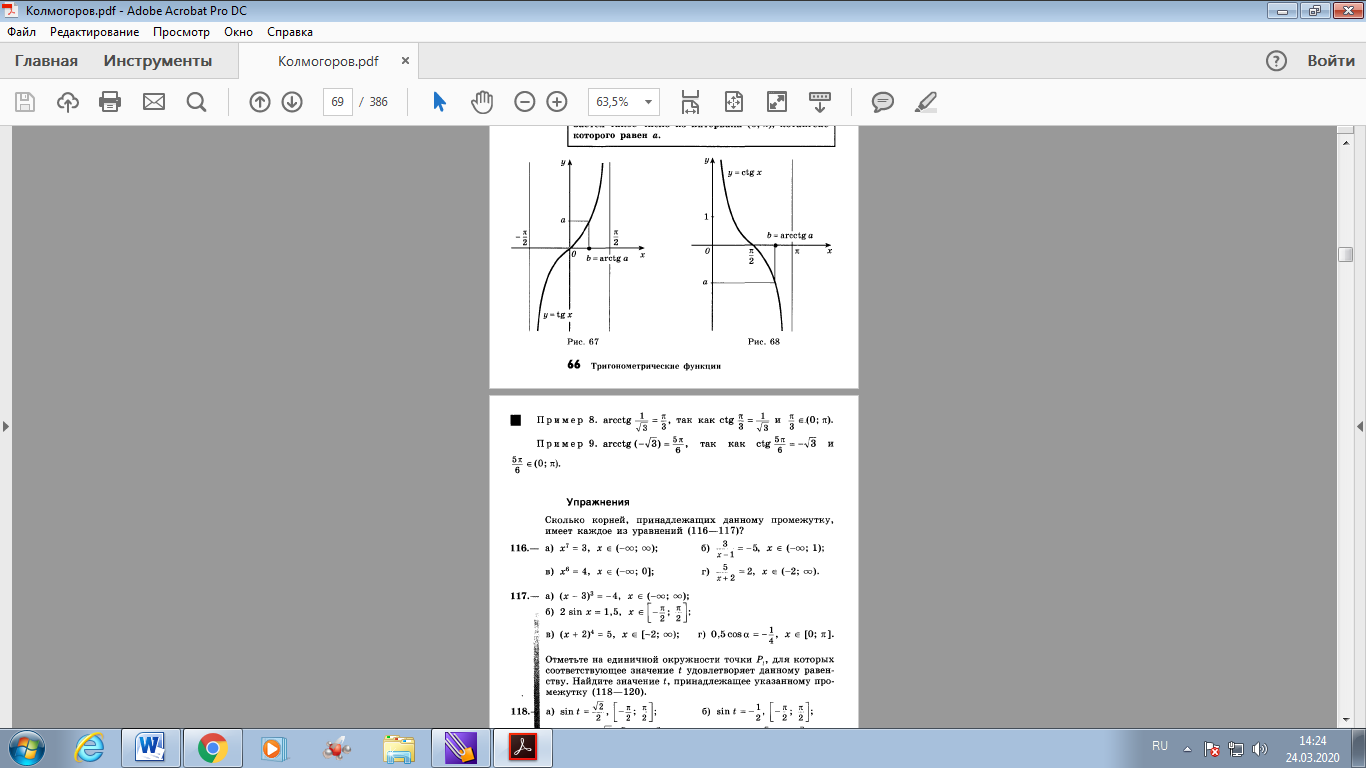 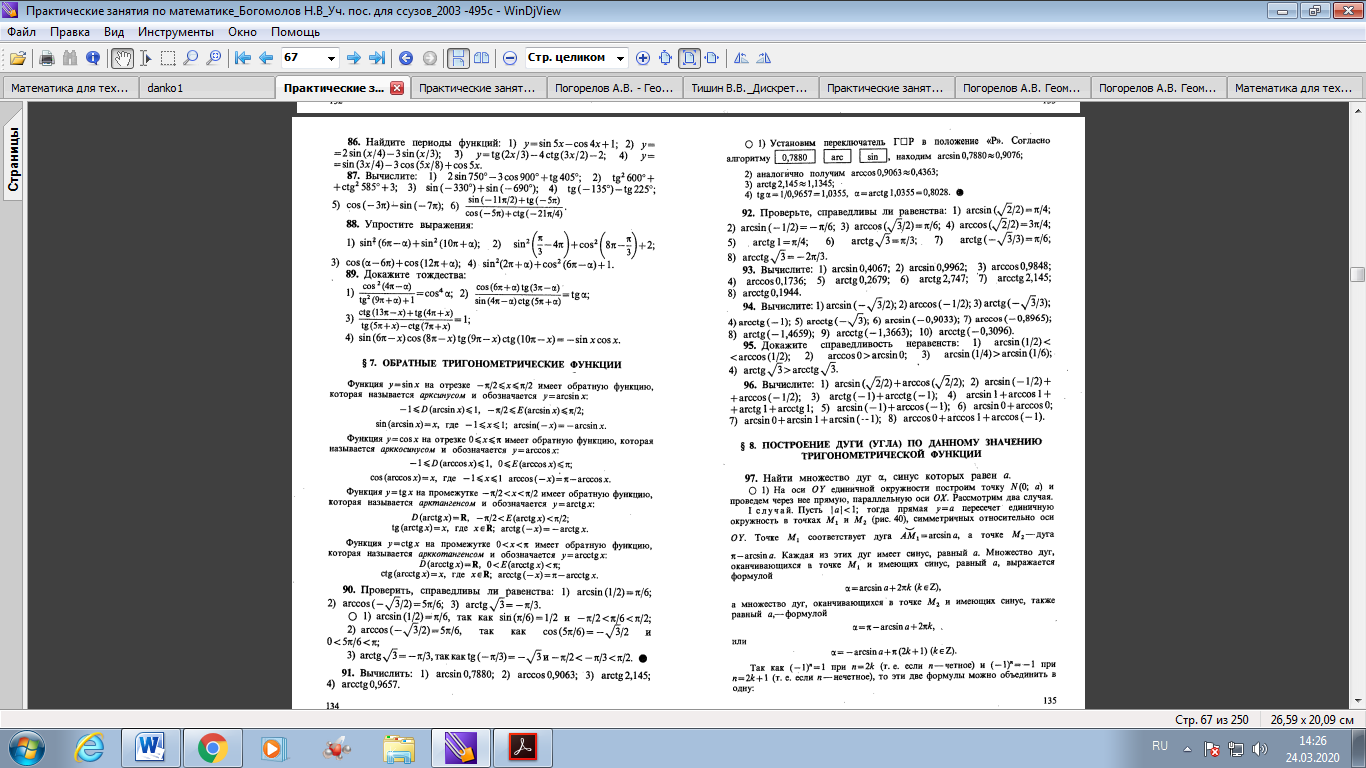 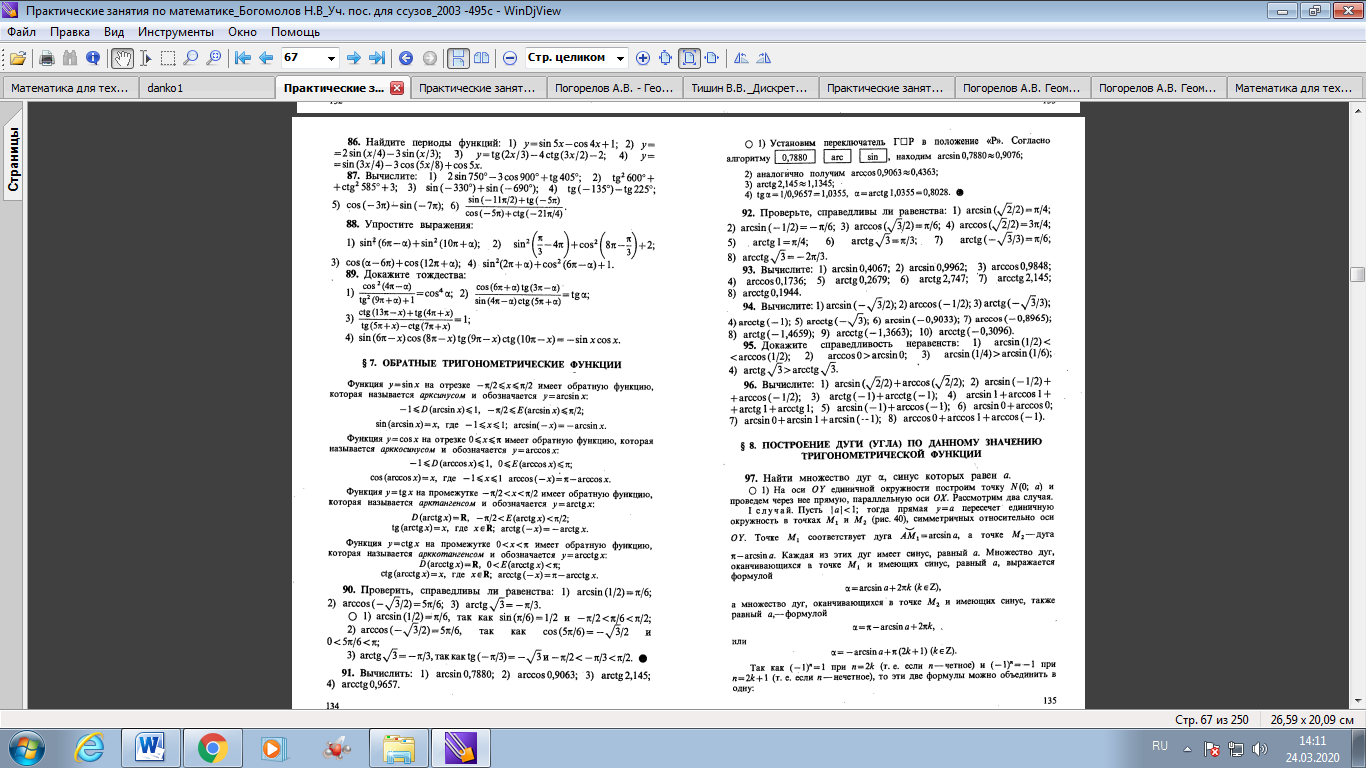 